Подать заявление на получение услуги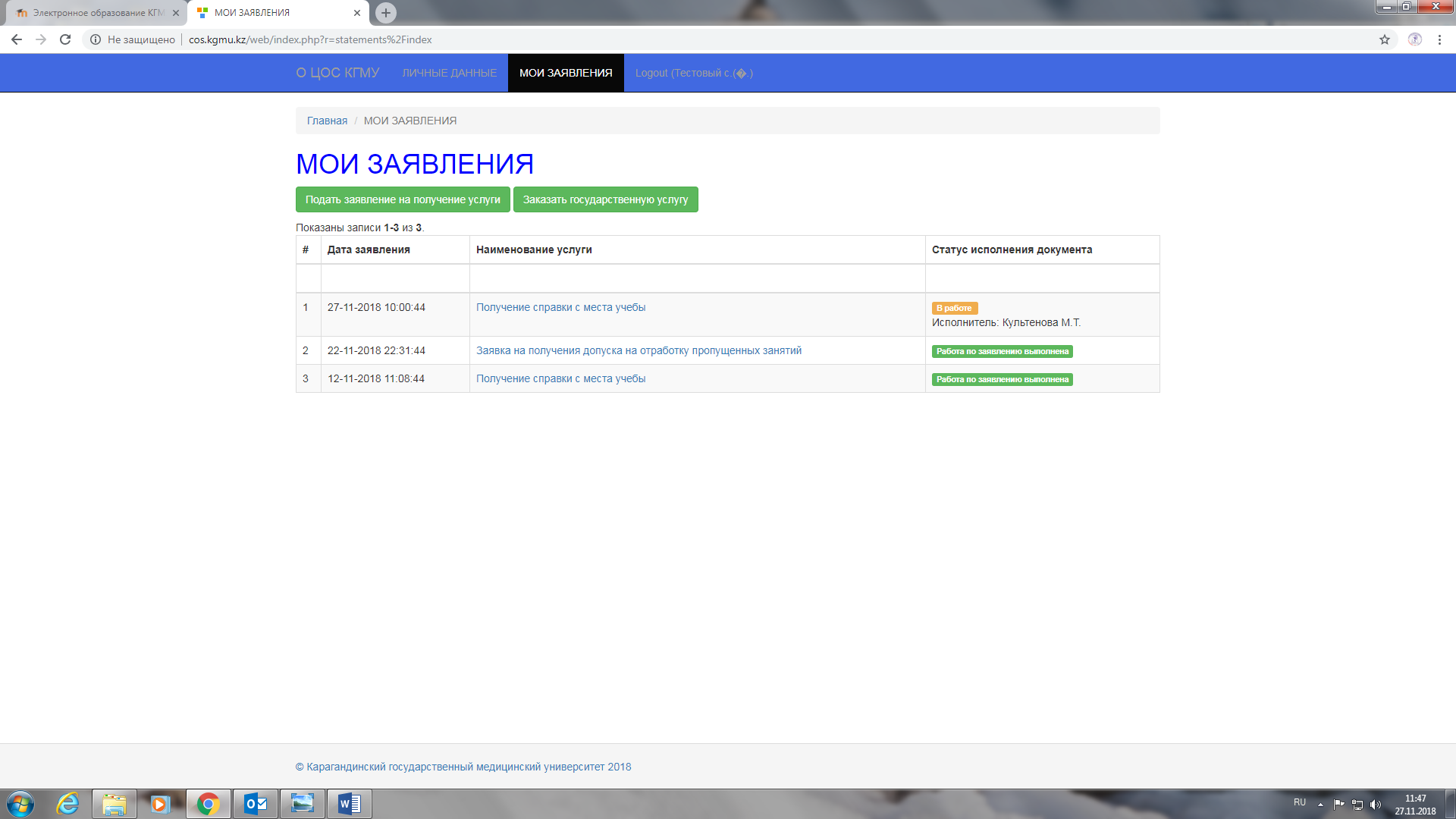 Из перечня услуг выбираем пункт «Заявка на получение допуска на отработку пропущенных занятий»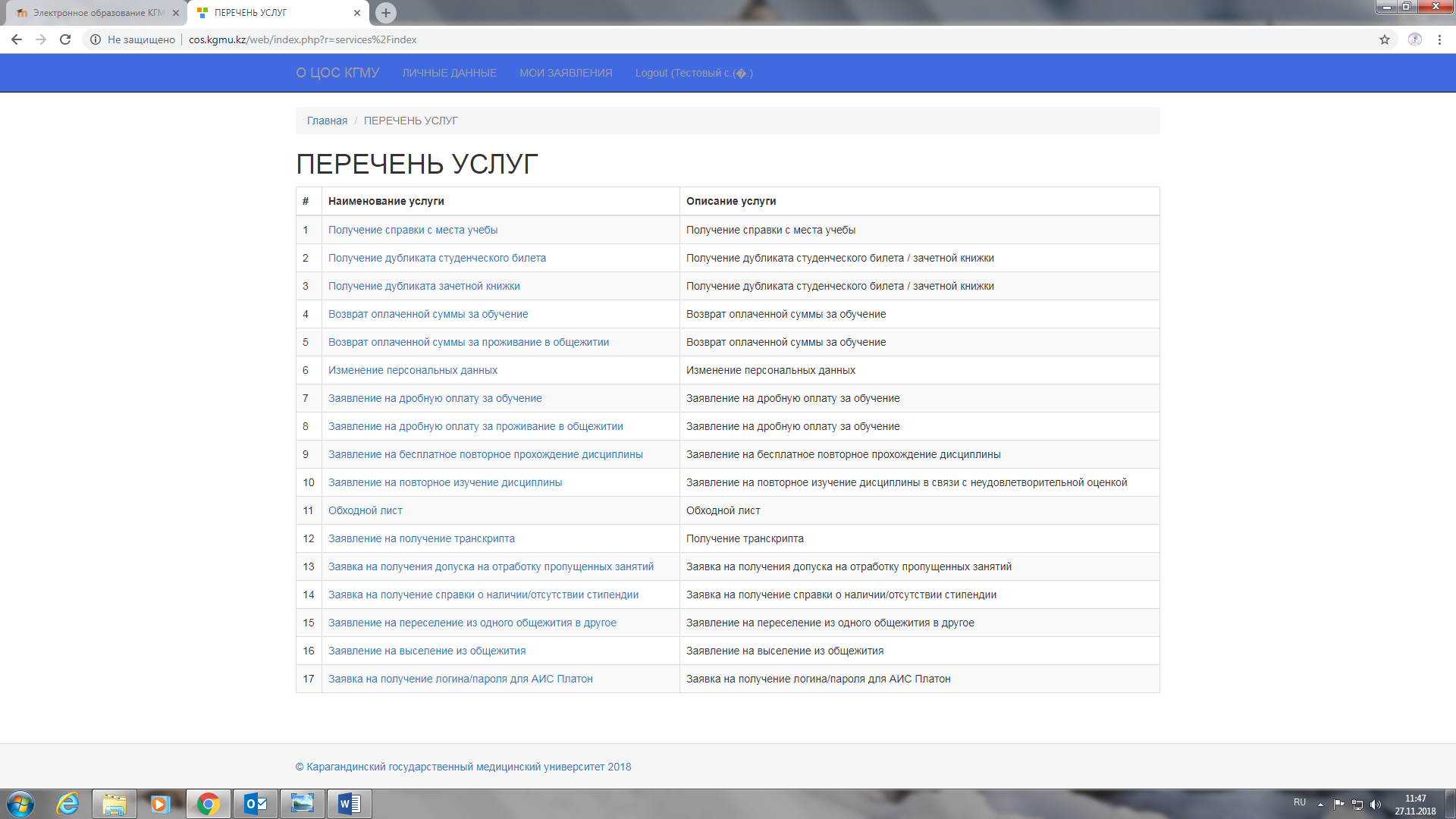 Выбираем причину получения допуска 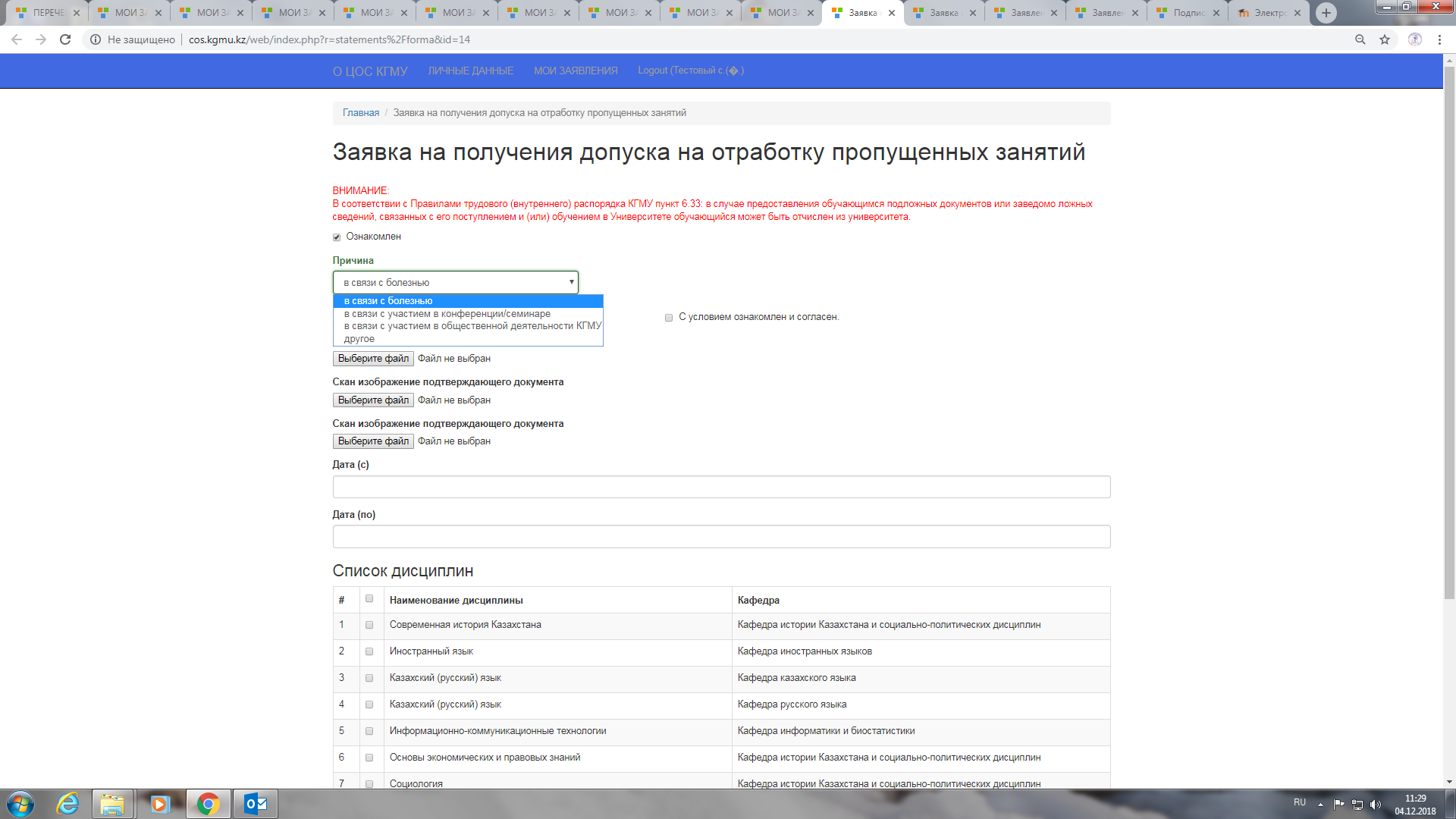 ВНИМАНИЕ: В соответствии с Правилами трудового (внутреннего) распорядка КГМУ пункт 6:33; в случае предоставления обучаемщимся подложных документов или заведамо ложных сведений, связанных с его поступлениям и (или) обучение в Университете обучающийся может быть отчислен из университетаПриклепляете документ подтверждающий Ваш пропуск. Выбираете дату пропуска, а так же отмечаете дисциплины которые Вы пропустили. 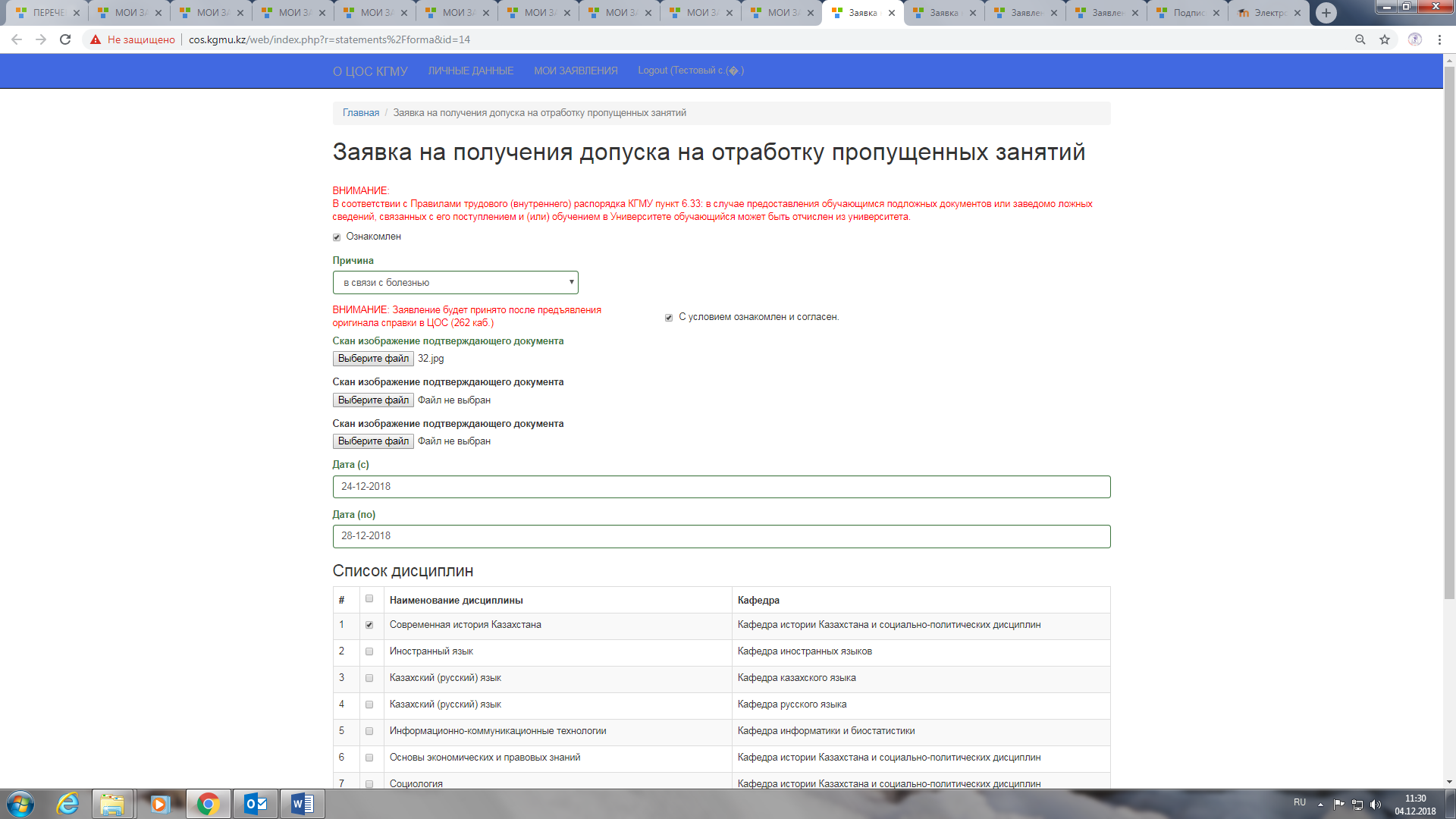 В появившемся окне проверяете введенные данные и нажмите на кнопку ПОДПИСАТЬ И ОТПРАВИТЬ ЗАЯВЛЕНИЕ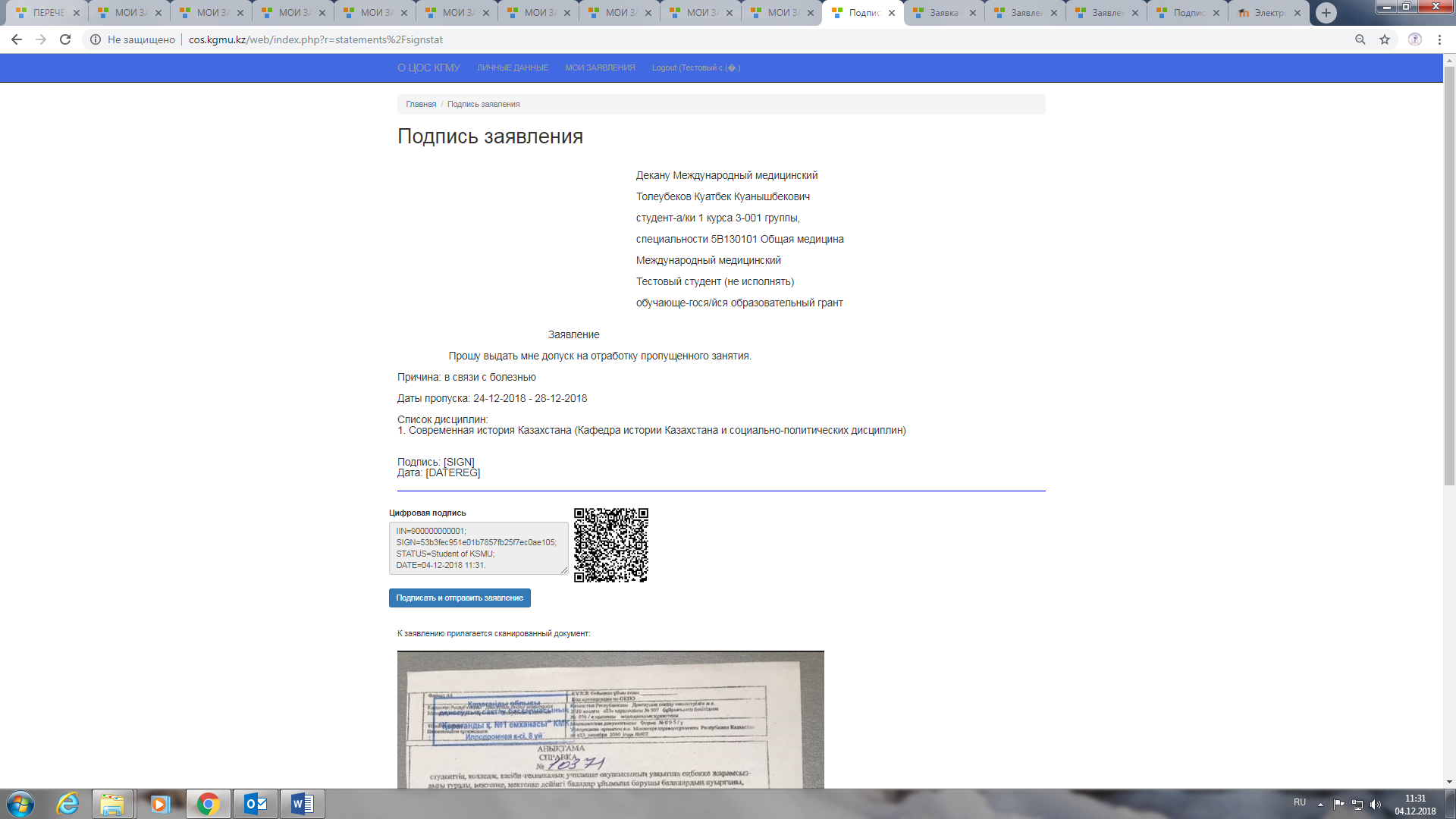 ВНИМАНИЕ: При не предоставлениив ЦОС оригинала справки в течении дня с момента подачи Ваше заявление отклоняется.Отправка заявки завершена. Отслеживайте статус Вашего заявления.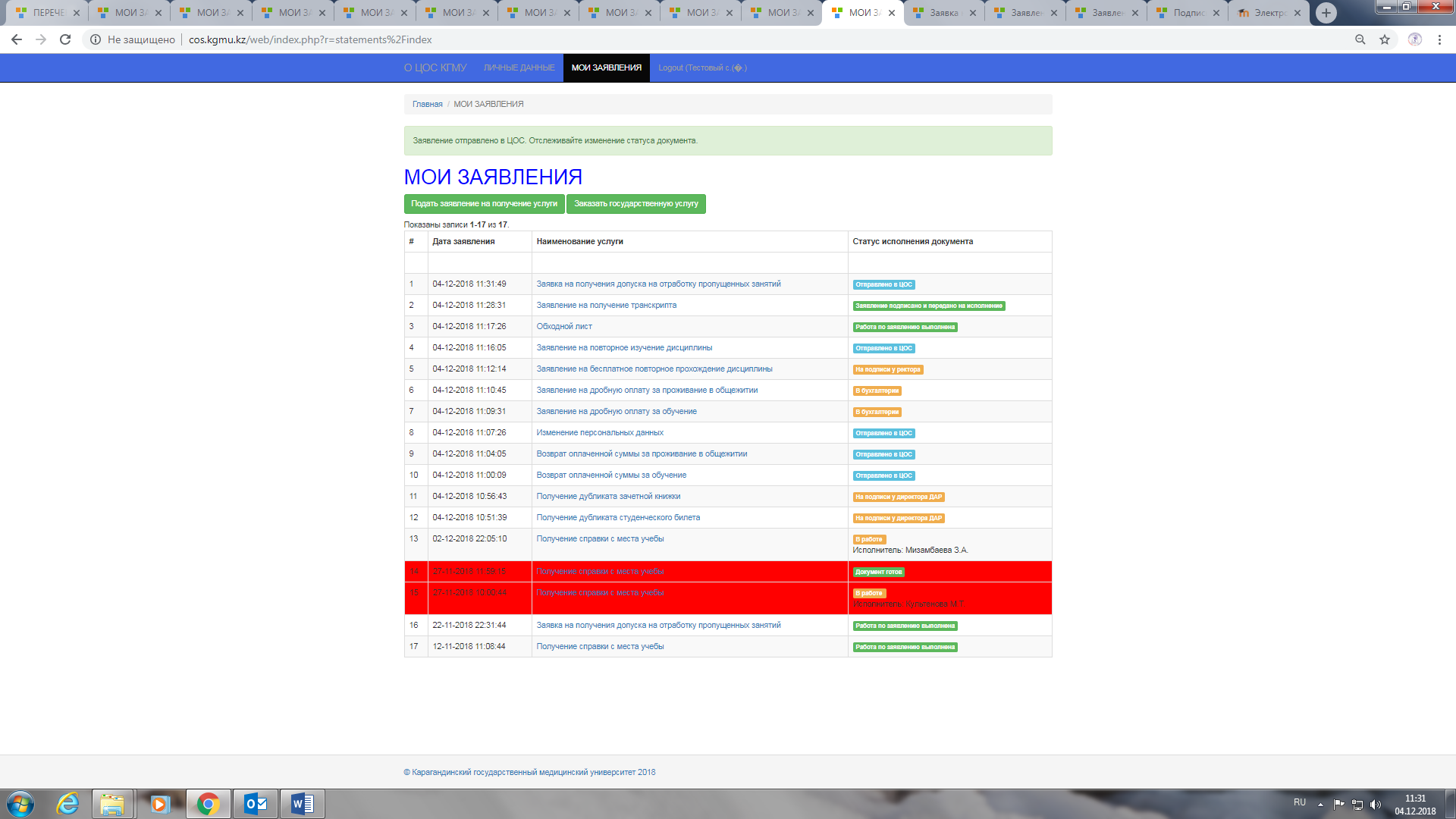 